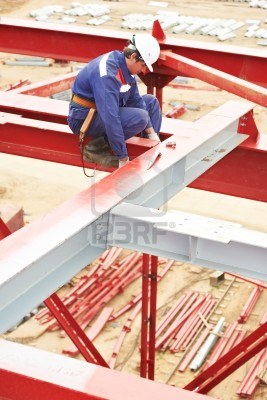 СТИХОТВОРЕНИЕ   МОНТАЖНИКИРабота их под небесамиВетер хлещет по лицу,Заняты они деламиКачаются на балках навесу.Каждый день, кирпич за кирпичиком, всё в высотуНемало высоток на их счету!Снизу как глянешь, а там поройДесятки метров под ногой.Строгий вид, уверенный взорНемного потрепанный их комбинезон.Отваги пример с них следует брать,Ведь им её не занимать!Дом построен, идут новоселы,Радостно дети бегут из школы.Дом красавец, будем жить!Спасибо!!! Монтажникам говорить.Выполнил: Ученик 8 б класса Бибиков Сергей Сергеевич Школа №1 им. В.И.Сурикова